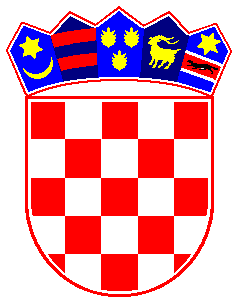 REPUBLIKA HRVATSKADUBROVAČKO-NERETVANSKA ŽUPANIJAOPĆINA TRPANJOPĆINSKO VIJEĆEOpćinsko vijeće Općine Trpanj, postupajući u predmetu utvrđenja procijenjene vrijednosti javne nabave radova na uređenju zapadnog dijela plaže „Luke“, a temeljem članka 30. Statuta Općine Trpanj (Službeni glasnik broj 6/13, 14/13, 7/18 i 11/19), na svojoj 17. sjednici, održanoj _________2019.godine, donosi O D L U K UDaje se suglasnost Općinskom načelniku Općiine Trpanj za poduzimanje pravnih i drugih radnji u odnosu na pripremu, provedbu i realizaciju postupka javne nabave radova na uređenju zapadnog dijela plaže „Luke“, procijenjene vrijednosti radova u iznosu od 2.108.523,75 kuna s PDV-omO b r a z l o ž e n j eRadovi uređenje zapadnog dijela plaže „Luke“ se financiraju na slijedeći način:iz bespovratnih sredstva Programa razvoja javne turističke infrastrukture u 2018. – Ministarstvo turizma Republike Hrvatske participira sa iznosom od 640.000,00 kn,Dubrovačko-neretvanske županije za 2019.god. participira sa iznosom od 2019.god. 170.000,00 kn,Općina Trpanj iz svojih proračunskih sredstva participira sa iznosom od 140.000,00 kn. Općina Trpanj je bezuspješno provela dva postupka javne nabave radova na uređenju zapadnog dijela plaže „Luka“. U trećem postupku predmetne javne nabave koji je u tijeku, a koji je ponovljen zbog iznosa ponude većeg od procijenjene vrijednosti, odlučeno je osigurati sredstva do cijene ponuđenog iznosa jedino pristigle ponude od 2.108.523,75 kuna s PDV-om.Sukladno Ugovoru o sufinanciranju osigurana su sredstva u iznosu od 950.000,00 kn, a razlika sredstava u iznosu 1.158.523,75 kuna planiraju se nadoknaditi iz: bespovratnih sredstva Programa razvoja javne turističke infrastrukture u 2020. – Ministarstvo turizma Republike Hrvatske,Proračuna Dubrovačko-neretvanske županije za 2020.godinu i Proračuna Općine Trpanj za 2020. Slijedom navedenog Općinsko vijeće donijelo je odluku kao u izreci.Dostaviti:Općinski načelnikEvidencijiPismohrana						Predsjednik Vijeća             Josip Nesanović, v.r.